TURKISH AYRAN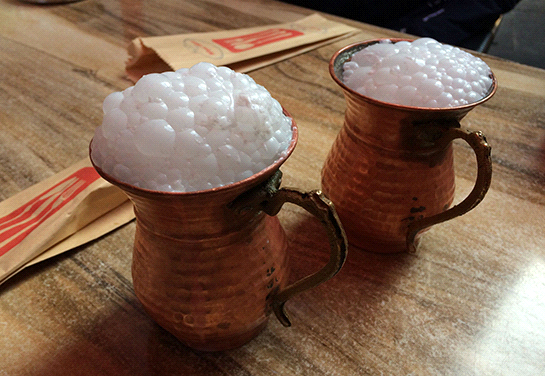 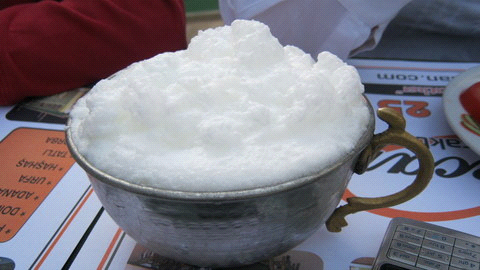 Turkish Ayran is a simple salty yoghurt-based drink served icy cold.Cold AYRAN is mostly indispensable for summer days in our country .Ayran  is usually preferred  with  grilled mea or rice . SEMANUR KOCAAYAN